Mrs. West Science in the computer labComplete the questions on the first page and on the bottom of page 3, and have FUN exploring the rest.List 2 things you learned today.1.  _______________________________________________________________________2. ________________________________________________________________________What would you like to know more about? ________________________________________   __________________________________________________________________________   What was your favorite part of this lesson?__________________________________________________________________________   __________________________________________________________________________  What is your favorite science website? __________________________________________________________________________  Lyrics for the Photosynthesis SongPlant all around usPlants are special yesPlease remember thisThey do a special job that we all love it’s photosynthesisSunlight + CO2 + H2O creates C6 H12 O6 (sugar) +O2Photosynthesis is for the green plants you should knowAbsorbing sun energy helps them stay strong and growCause photosynthesis, plants take in CO2The carbon dioxide is in the air and that’s what plants remove.Hey photosynthesisPlants use H2O Absorbing the water through the roots and to the chloroplast it goes.Say photosynthesis occurs in the ChloroplastConverting CO2, water, the sun’s energy to make sugar and oxygen at last.  Cause plants are so special yesPlease remember thisThey do a special job that we all love it’s photosynthesisSay PHOTO SYNTHESISA plant has a stem, it holds it above the ground.Nutrients flow through it, it goes up and down.Also plants have leaves, the food factory Without the leave you wouldn’t have any food or even energy.And the plants have the roots, down in the ground. Holding them there keeping them strong so they don’t fly around.Cause the roots also store the plants energyThink about it that’s where we get potato and carrots seePlants are special yesPlease remember thisThey do a special job that we all love it’s photosynthesisSunlight + CO2 + H2O creates C6 H12 O6 (sugar) +O2PHOTO SYNTHESISQuestionsSite to UseAnswer What is photosynthesis?Why does the plant need glucose (food)? photosynthesishttp://www.eschooltoday.com/photosynthesis/what-is-photosynthesis.htmlWhat organelle turns glucose into ATP?How are humans and plants connected?Cellular Respiration              Simple storyhttp://www.youtube.com/watch?v=eo5XndJaz-YHow do cells get the oxygen they need to perform cellular respiration?Take the quiz and print to turn in.http://www.brainpop.com/science/cellularlifeandgenetics/passivetransport/Are breathing and respiration the same thing?What does oxygen help us do?What do we exhale?Do plants perform cellular respiration?What process do cells use if there is not enough oxygen? Take the quiz, print and turn in.  http://www.brainpop.com/science/cellularlifeandgenetics/cellularrespiration/TomlinsonMSAwesomeWhy are plants green?why plants are green?https://www.youtube.com/watch?v=aAQYpra4aUsGenesWhat do genes make?What is a genehttps://www.youtube.com/watch?v=5MQdXjRPHmQJust for funDNA transcription & TranslationHow we make proteinshttps://www.youtube.com/watch?v=41_Ne5mS2ls&list=RDyrQzEw9xY5k&index=27This is just really cool to watchVirusesCool animation of how viruses work.Just watchFlu virus - how it workshttps://www.youtube.com/watch?v=Rpj0emEGShQAlso cool to watchHow cell protect you.  We watched this in class.Cells and viruseshttps://www.youtube.com/watch?v=oqGuJhOeMekOrganelle review – just incase you forgotThe different types of cells in a multicellular organisms.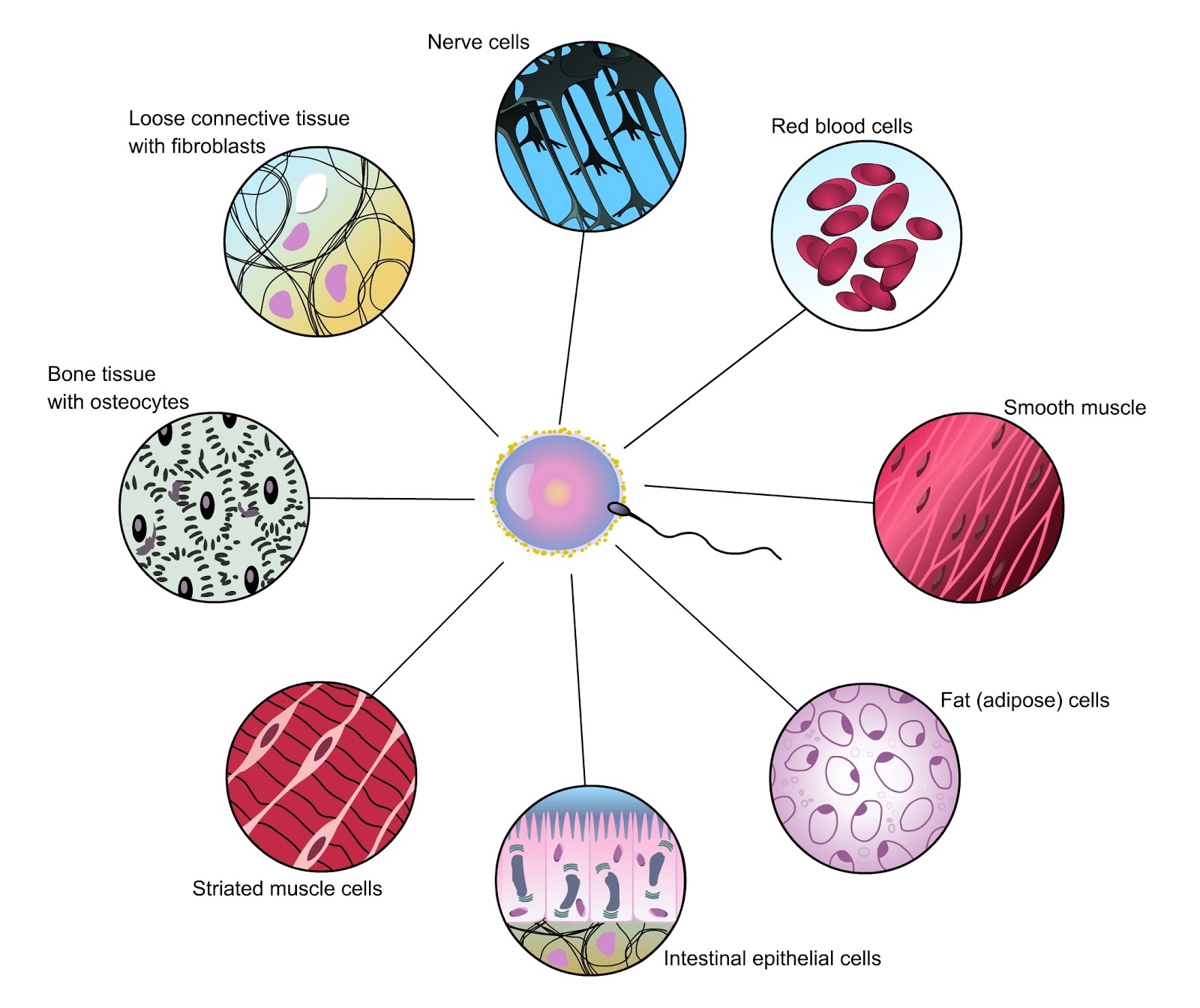 Bone, epithelial, adipose, muscle, cartilage, nerve, blood. Explore this website to find an experiment for your extra credit.http://www.nclark.net/CellsExperiment ideasScience RadioKSED 101.9photosynthesis songlyrics attachedphotosynthesis SimpleH2O+CO2=C6H12O6 +6O2Cellular RespirationCellular Respirationhttp://www.youtube.com/watch?v=FHWbjnzfi_USimplePhotosynthesis song 123https://www.youtube.com/watch?v=yrQzEw9xY5kGets a little more complicatedCell theoryAll living this are composed of CELLSKnow your scientistsCell Cityhttp://www.youtube.com/watch?v=u4ki28XLzOA